CombinatiewerkstukkenHet kroon- en brugwerk kan door middel van een attachment (kliksysteem)worden verbonden met een uitneembare voorziening bijvoorbeeld een frameprothese. De vervaardiging van precisie verankeringen in combinatie met kroon- en brugwerk vergt veelal een specifieke expertise. De uitneembare voorziening (frame) klikt dan vast op de vaste voorziening (kronen). Dit geeft als resultaat dat de uitneembare voorziening stevig op zijn plaats blijft zitten.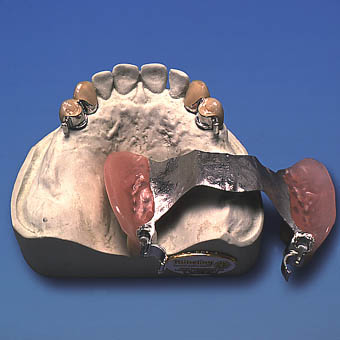 